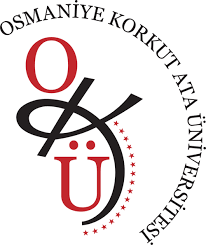 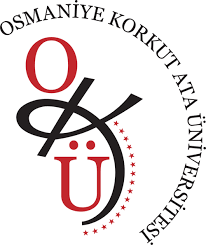 Aşağıda bilgileri verilen öğrencinin biriminizle ilişiğinin bulunup bulunmadığının bildirilmesini arz/rica ederim. 							        			                        _____/______/20____                                                                                                                                                                                           Enstitü Sekreteri 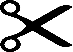 	Aşağıda bilgileri verilen öğrencinin biriminizle ilişiğinin bulunup bulunmadığının bildirilmesini arz/rica ederim. 							        				                     _____/______/20____Enstitü Sekreteri